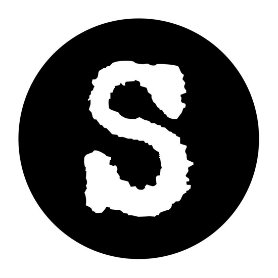 Scriptwriters/Houston Meeting MinutesAugust 19, 2019The Montrose Center, 401 Branard Street, Houston, Texas 77006I) The First Vice President called the meeting to order at 7:00 PM.II) The First Vice President welcomed newcomers to the meeting. III) Old Business: Those present were reminded of the 10x10 performance dates:  September 12, 13, 14, 19, 20 and 21 at The Company Onstage, Houston, Texas.The financial report was discussed by the First Vice President.C) Those present were reminded that SWH T-shirts will be completed by the opening of the 10x10’s.IV) New Business: Those present were encouraged to share any projects they may be working on.  In doing so, those    present were reminded to submit requests for meeting readings to the Vice President of Readings.V) Guest Speaker:  Elizabeth Gilbert, Houston Playwright.VI) The meeting adjourned at 8:05 PM.Respectfully Submitted, Bradley NiesCorresponding SecretaryScriptwriters Houston